Kultūros paveldo objekto būklės tikrinimo taisyklių priedas Kauno miesto savivaldybės administracijos Kultūros paveldo skyrius(dokumento sudarytojo pavadinimas)KULTŪROS PAVELDO OBJEKTO BŪKLĖS PATIKRINIMO AKTAS2015-08-14  Nr. 55-16-52                (data)		Kaunas(užpildymo vieta). . Pavadinimas Bankas30614. Ankstesnio būklės patikrinimo akto data ir numeris . . Kultūros paveldo objekto fizinės būklės pokytis * - Pažymėti - V.5 – būklė labai pagerėjo - objektas restauruotas, pritaikytas ar atkurtas, aplinka sutvarkyta, nuolat prižiūrima, vizualinės taršos šaltinių nėra;4 – būklė gerėja - objektas yra naudojamas ir valdytojas nuolat vykdo priežiūros darbus, laiku šalinami atsiradę defektai, objekte atlikti/atliekami remonto, konservavimo darbai arba objekte atliekami restauravimo, pritaikymo ar atkūrimo darbai, aplinka tvarkoma, nuolat prižiūrima, vizualinės taršos šaltinių nėra arba imamasi priemonių juos panaikinti;3 – būklė nepakito - objektas yra naudojamas ir valdytojas nuolat vykdo priežiūros darbus, objektas nenaudojamas, bet jame atliekami/atlikti tyrimai, avarijos grėsmės pašalinimo, apsaugos techninių priemonių įrengimo ar kiti neatidėliotini saugojimo darbai, objektas užkonservuotas, imamasi priemonių apsaugoti objektą nuo neigiamo aplinkos poveikio, aplinka tvarkoma nereguliariai, yra vizualinės taršos šaltinių, dėl kurių panaikinimo nesiimta jokių priemonių;2 – būklė blogėja - objektas nenaudojamas/naudojamas ir nyksta dėl valdytojo nevykdomos ar nepakankamos priežiūros, buvo apardytas stichinių nelaimių ar neteisėta veikla, sunyko ar buvo apardyta iki 50% objekto, aplinka netvarkoma, yra vizualinės taršos šaltinių, dėl kurių panaikinimo nesiimta jokių priemonių, ar tokių šaltinių daugėja;1 – būklė labai pablogėjo - objektas sunyko, buvo sunaikintas stichinių nelaimių ar neteisėta veikla, sunyko ar buvo sunaikinta daugiau kaip 50% objekto, aplinka apleista, netvarkoma, daugėja vizualinės taršos šaltinių, ir dėl to nesiimama jokių priemonių.. Kultūros paveldo objekto (statinio) dalių fizinės būklės pokytis**** - 9 p. pildomas tik kultūros paveldo statiniams. Vertinant kultūros paveldo statinio bendrą būklės pokytį 8 p., išvedamas vidurkis iš visų tokio statinio dalių fizinės būklės pokyčio vertinimo balų, pažymėtų 9 p. . Išvados apie kultūros paveldo objekto fizinės būklės pokytį.  Buvusio banko pastato būklė nekintanti – gera. Dviejų aukštų su pusrūsiu banko planas artimas stačiakampio formai, pagrindiniu fasadu atsuktam į K. Donelaičio g. Vakarų pastato pusėje fasadas ribojasi su betonine tvora, kuri puošta metaliniais ažūriniais intarpais bei vartais, tvoros intarpuose keturkampiai betoniniai stulpai užbaigiami dekoruotomis vazomis- būklė gera. Pastato vidaus erdvė netikrinta. Pamatų ir sienų konstrukcijų būklė- tvirta, sienų apdaila tvarkinga, langai ( V, P ir R fasadų centrines dalis puošia venecijietiški langai) bei durys sutvarkyti. Puošybos elementai P pagrindinio fasade- būklė gera:  kolonos, frontomas – puošiantis pagrindinį įėjimą, frizas ir karnizas užbaigiamas baliustrada, virš langų esantys stiuko lipdiniai.. Kultūros paveldo objekto aplinkos būklės pokytis******- Pažymėti - V.. Išvados apie kultūros paveldo objekto aplinkos būklės pokytį Namo būklė labai gera, stabili.PRIDEDAMA:. Fotofiksacija:  1. Pastato tūrinė erdvinė kompozicija iš P pusės; 2. P fasade – pagrindinis įėjimas, puoštas kolonomis, frontonu; 3. V fasado fragmentas su betonine tvora puošta ažūriniais vartais bei  betoniniais stulpais užbaigiamais dekoratyvinėmis vazomis; 4. P ir V fasadų kampų fragmentas;  5. P fasado pusrūsio langas su metalinėmis ažūrinėmis grotomis. Kiti dokumentai - Kultūros paveldo skyriaus vyriausioji specialistė           ____________	                  Dovilė Buzaitė(aktą įforminusio asmens pareigų pavadinimas)                                            (parašas)                                             (vardas ir pavardė)5 – būklė labai pagerėjo4 – būklė gerėja3 – būklė nepakito2 – būklė blogėja1 – būklė labai pablogėjo1. Kultūros paveldo objekto fizinės būklės pokyčio įvertinimas*V5 – būklė labai pagerėjo4 – būklė gerėja3 – būklė nepakito2 – būklė blogėja1 – būklė labai pablogėjo1. Pamatai ir nuogrindos V2. Sienų konstrukcijosV3. Sienų apdailaV4. Stogo dangaV5. Stogo konstrukcijosV6. Langai V7. Durys V8. Puošyba (jei yra)V5 – būklė labai pagerėjo4 – būklė gerėja3 – būklė nepakito2 – būklė blogėja1 – būklė labai pablogėjoV  Kultūros vertybės kodas:30614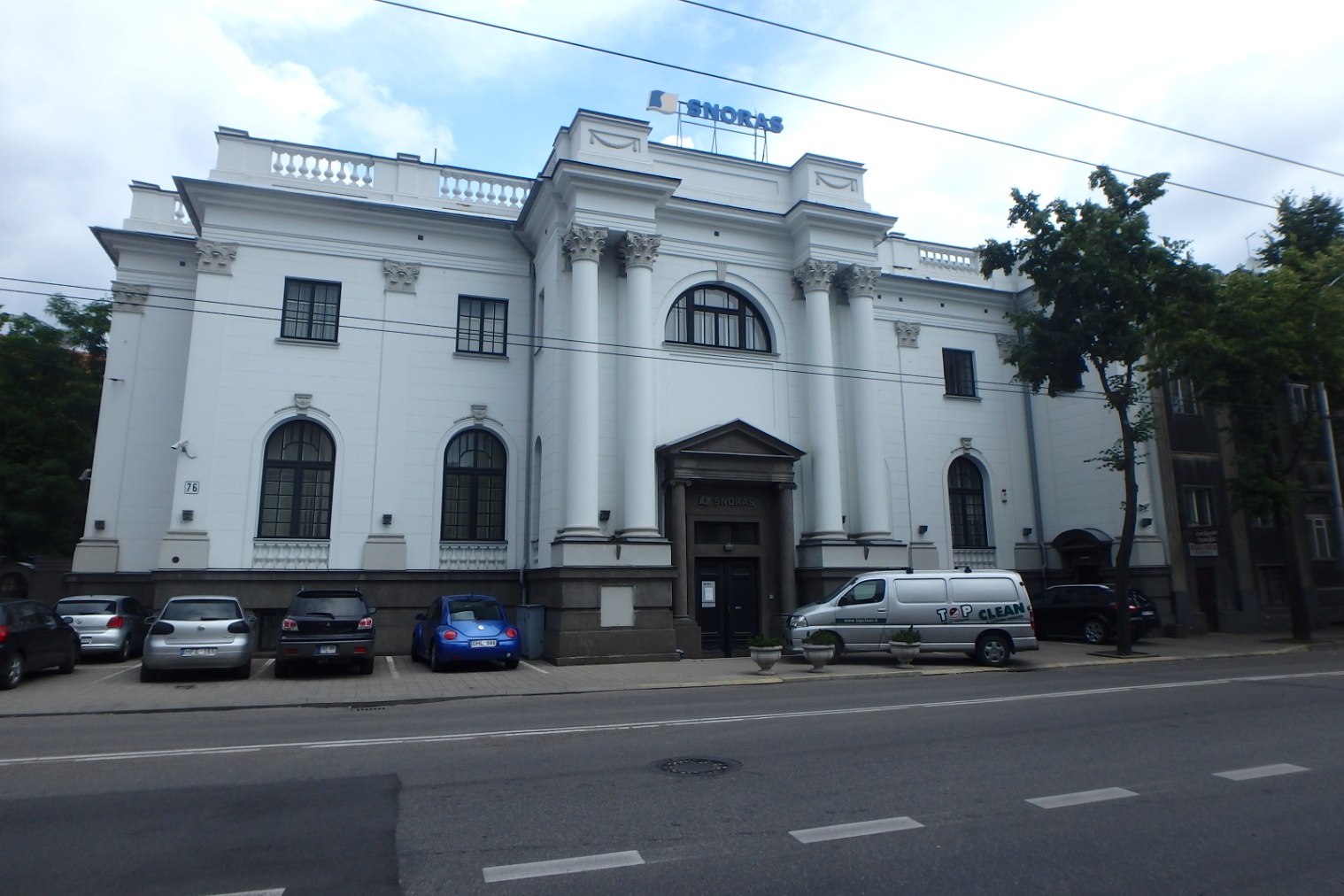 Nr.11PavadinimasPastato tūrinė erdvinė kompozicija iš P pusėsPastato tūrinė erdvinė kompozicija iš P pusėsPastato tūrinė erdvinė kompozicija iš P pusėsFotografavoFotografavoDovilė BuzaitėDovilė BuzaitėDovilė BuzaitėData2015-07-29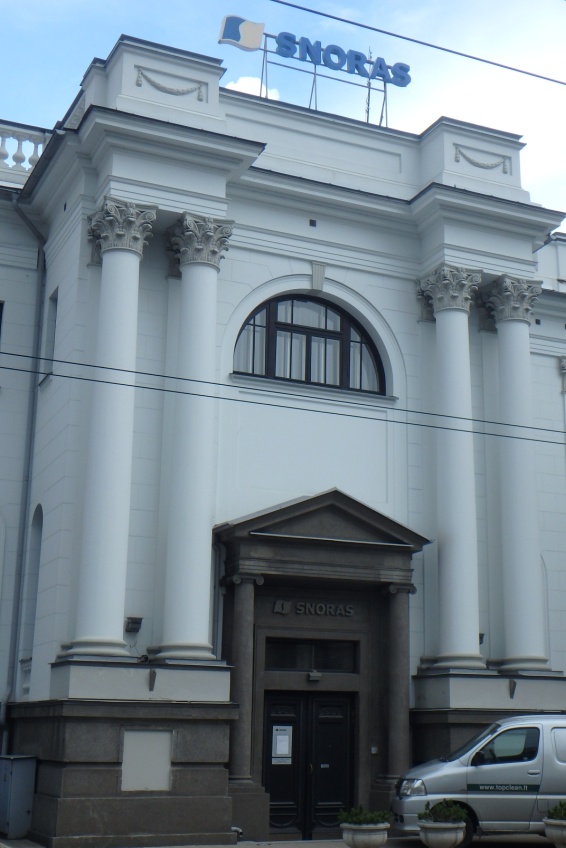 Nr.22PavadinimasP fasade – pagrindinis įėjimas, puoštas kolonomis, frontonuP fasade – pagrindinis įėjimas, puoštas kolonomis, frontonuP fasade – pagrindinis įėjimas, puoštas kolonomis, frontonuFotografavoFotografavoDovilė BuzaitėDovilė BuzaitėDovilė BuzaitėData2015-07-29  Kultūros vertybės kodas:30614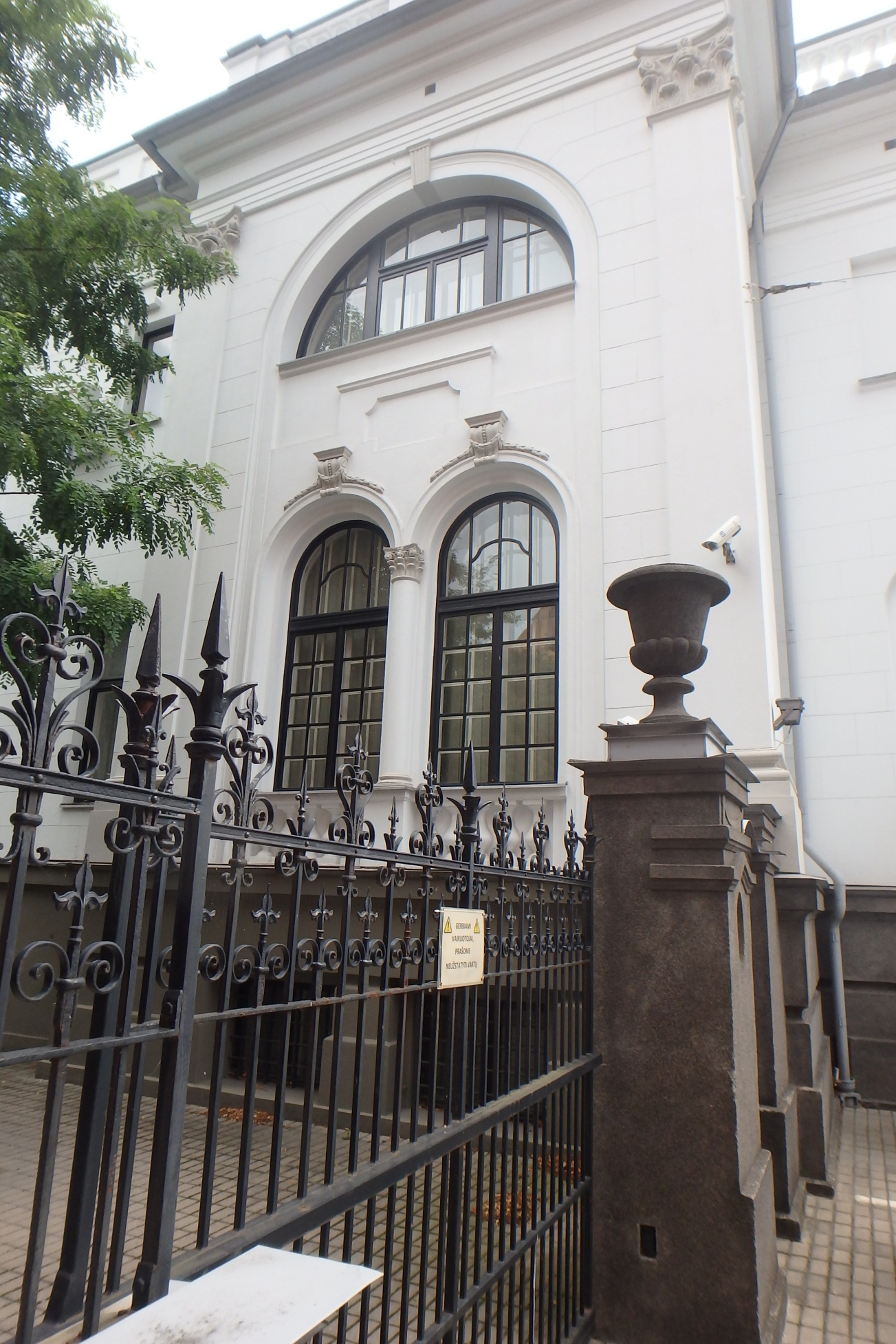 Nr.33PavadinimasV fasado fragmentas su betonine tvora puošta ažūriniais vartais bei  betoniniais stulpais užbaigiamais dekoratyvinėmis vazomisV fasado fragmentas su betonine tvora puošta ažūriniais vartais bei  betoniniais stulpais užbaigiamais dekoratyvinėmis vazomisV fasado fragmentas su betonine tvora puošta ažūriniais vartais bei  betoniniais stulpais užbaigiamais dekoratyvinėmis vazomisFotografavoFotografavoDovilė BuzaitėDovilė BuzaitėDovilė BuzaitėData2015-07-29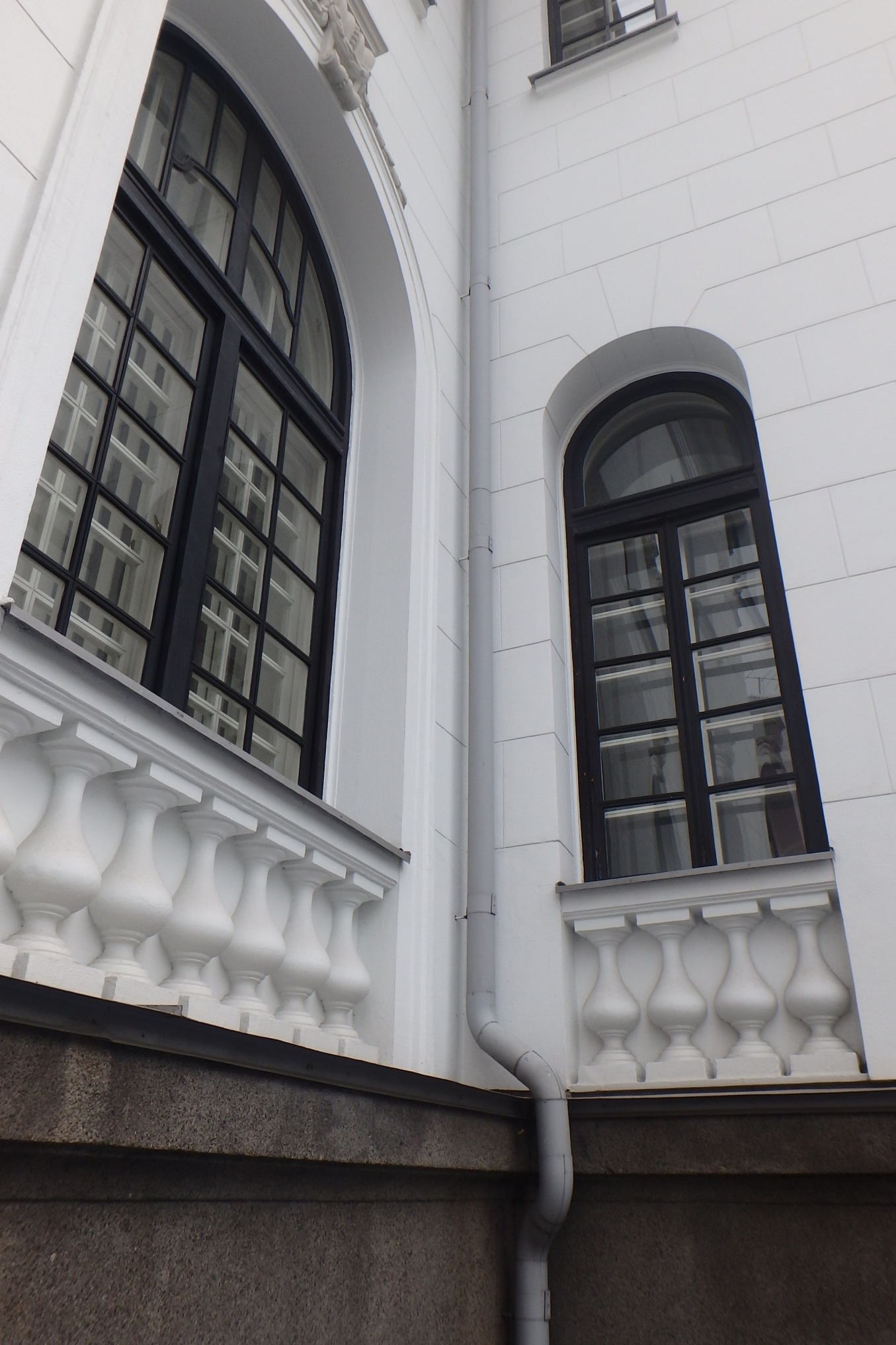 Nr.44PavadinimasP ir V fasadų kampų fragmentasP ir V fasadų kampų fragmentasP ir V fasadų kampų fragmentasFotografavoFotografavoDovilė BuzaitėDovilė BuzaitėDovilė BuzaitėData2015-07-29  Kultūros vertybės kodas:30614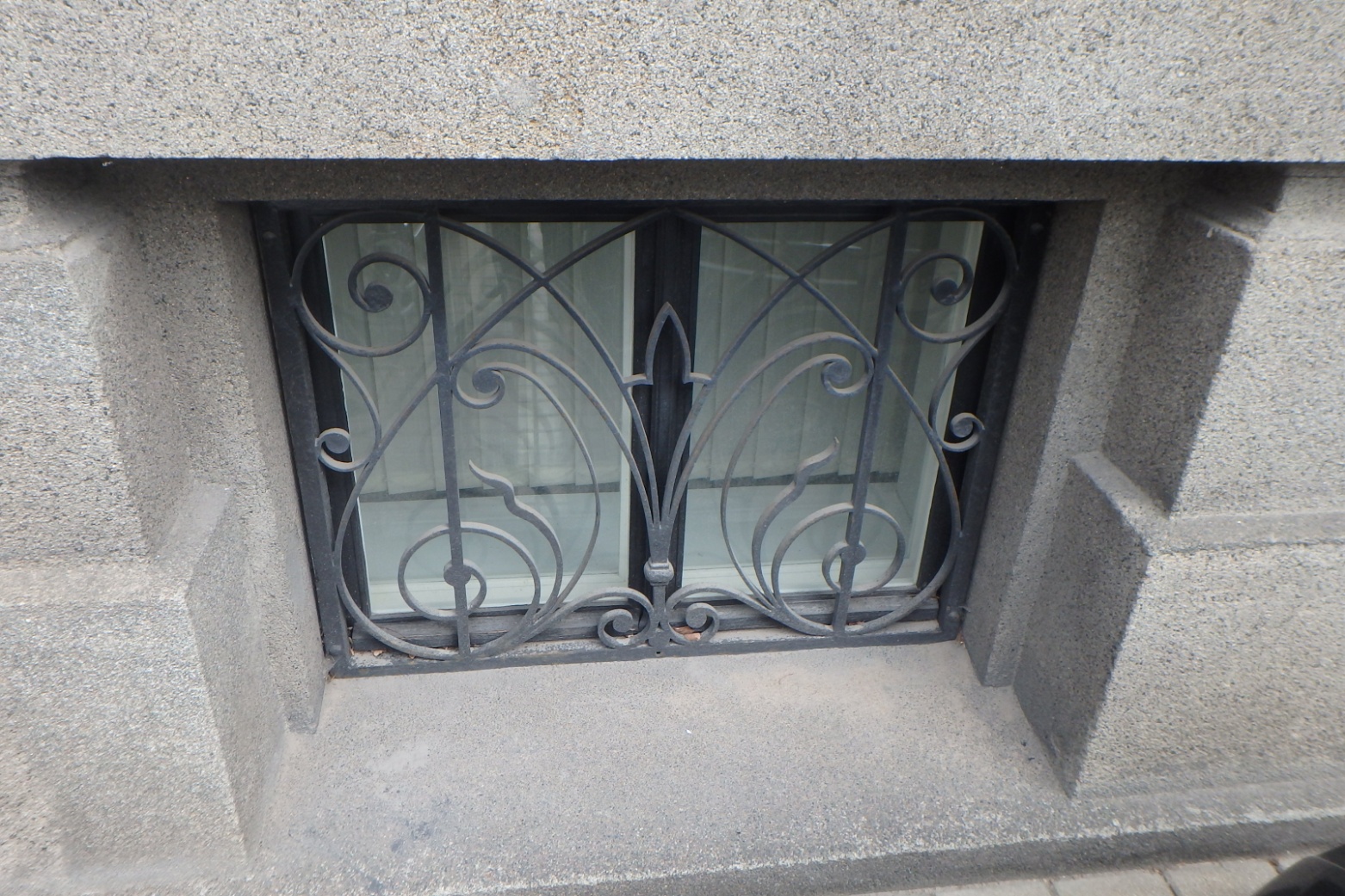 Nr.55PavadinimasP fasado pusrūsio langas su metalinėmis ažūrinėmis grotomisP fasado pusrūsio langas su metalinėmis ažūrinėmis grotomisP fasado pusrūsio langas su metalinėmis ažūrinėmis grotomisFotografavoFotografavoDovilė BuzaitėDovilė BuzaitėDovilė BuzaitėData2015-07-29